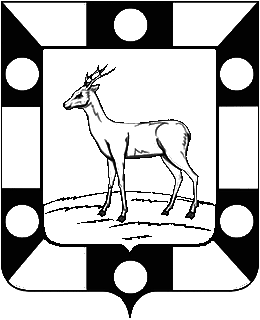 Собрание Представителей городского поселения Петра Дубравамуниципального района Волжский Самарской областиЧетвертого созываРЕШЕНИЕ  14.04.2021г.                                                                                                  № 42 «Об утверждении отчета об исполнении бюджета   городского поселения Петра Дубрава муниципального района Волжский Самарской области за 2020 год».В соответствии с Федеральным Законом «об общих принципах организации местного самоуправления в Российской Федерации» №131 от 06.10.2003г., Бюджетным кодексом Российской Федерации,  Уставом городского поселения Петра Дубрава муниципального района Волжский Самарской области и по результатам проведения на территории городского поселения Петра Дубрава муниципального района Волжский Самарской области публичных слушаний  с 02.03.2021г. по 31.03.2021г.Собрание Представителей РЕШИЛО:1. Утвердить отчет об исполнении бюджета   городского поселения Петра Дубрава муниципального района Волжский Самарской области за 2020 год. Приложение к данному решению.2. Опубликовать настоящее Решение в печатном средстве информации городского поселения Петра Дубрава «Голос Дубравы».     Глава городского поселения                                      В.А.Крашенинников     Председатель Собрания Представителей                          Л.Н.Ларюшина     